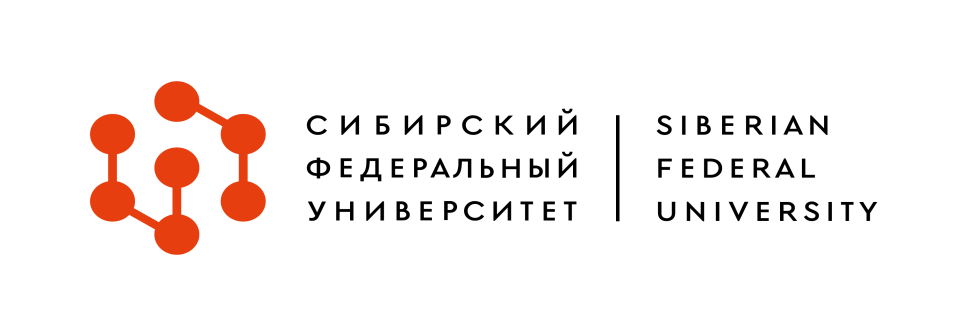 ПРОГРАММА ПРОВЕДЕНИЯ СЕКЦИИXVII Международная конференция студентов, аспирантови молодых ученых «Проспект Свободный - 2021»,посвященная Году науки и технологийИнститут математики и фундаментальной информатикиСекция «Фундаментальная математика»Естественнонаучное направлениеПодсекция «Алгебра, математическая логика и дискретная математика»Председатель -  профессор Левчук В.М.Жюри: научные руководители докладчиков, профессора кафедры.Секретарь –  Леонтьев  В.М.Контакты секретаря подсекции: тел:+7 (913) 579-52-81 email v.m.leontiev@outlook.comАдрес и место проведения подсекции:  пр. Свободный, 79, ауд. 34-17 Дата и время проведения подсекции:  23  апреля 2021 г. 10:00Ефимов Иван Юрьевич, ИМиФИ СФУ, 4 курс бакалавриатаПОРОЖДАЮЩИЕ МНОЖЕСТВА СОПРЯЖЕННЫХ ИНВОЛЮЦИЙ ГРУПП  ПРИ  И НЕЧЕТНОМ Научный руководитель: д-р физ.-мат. наук, профессор  Нужин Я.Н. Гвоздев Родион Игоревич, ИМиФИ СФУ, 2 курс бакалавриатаПОРОЖДЕНИЕ ГРУППЫ  ТРЕМЯ ИНВОЛЮЦИЯМИНаучный руководитель: д-р физ.-мат. наук, профессор  Нужин Я.Н. Зверева Татьяна Юрьевна, ИМиФИ СФУ, 1 курс магистратурыФОРМУЛЬНАЯ ХАРАКТЕРИЗАЦИЯ ФРЕЙМОВ ЛОГИКИ 𝑳𝑻𝑲.𝒔𝒍𝑼Научный руководитель: канд. физ.-мат. наук, доцент  Башмаков С.И. Косарева Алена Анатольевна, ФГБОУ ВО «Хакасский государственный университет им. Н.Ф. Катанова», г. Абакан, 3 курс бакалавриатаВВЕДЕНИЕ ВСПОМОГАТЕЛЬНЫХ НЕИЗВЕСТНЫХ ДЛЯ ПРИВЕДЕНИЯ МНОГОЧЛЕНА К СИММЕТРИЧЕСКОМУ ВИДУНаучный руководитель: канд. физ.-мат. наук, доцент Бобылева О.В. Рогова Елизавета Александровна, СибГУ им. М.Ф. Решетнева, 4 курс бакалавриатаСПОСОБ ПОЛУЧЕНИЯ НОВЫХ БУЛЕВЫХ ФУНКЦИЙ ИЗ НЕСКОЛЬКИХ ЗАДАННЫХ БЕЗ ПОТЕРИ КРИПТОГРАФИЧЕСКИХ КАЧЕСТВНаучный руководитель: канд. физ.-мат. наук, доцент Жданов О.Н. Конычева Елизавета Икромовна, ИМиФИ СФУ, 4 курс бакалавриатаОБ ОПИСАНИИ ЭНДОМОРФНЫХ СОВЕРШЕННЫХ ШИФРОВНаучный руководитель: канд. физ.-мат. наук, доцент Жданов О.Н. Ковалева Юлия Дмитриевна, ИМиФИ СФУ, 4 курс бакалавриатаНЕТРИВИАЛЬНЫЕ ЛОКАЛЬНЫЕ АВТОМОРФИЗМЫ  НЕКОТОРЫХ НИЛЬПОТЕНТНЫХ АЛГЕБРНаучный руководитель: ст. препод. Зотов И.Н.,   д-р физ.-мат. наук, профессор  Левчук В.М. Скок Дарья Сергеевна, ИМиФИ СФУ, 4 курс бакалавриатаМАТРИЧНОЕ ПРЕДСТАВЛЕНИЕ РЕГУЛЯРНОГО МНОЖЕСТВА ПОЧТИ-ПОЛЯНаучный руководитель: канд. физ.-мат. наук, доцент  Кравцова О.В. Донец Екатерина Александровна, ИМиФИ СФУ, 3 курс бакалавриатаИССЛЕДОВАНИЕ ВОПРОСОВ УНИФИКАЦИИ В ПРЕДТАБЛИЧНЫХ РАСШИРЕНИЯХ ЛОГИКИ INTНаучный руководитель: канд. физ.-мат. наук, доцент  Башмаков С.И. Чубукова Галина Владимировна, ИМиФИ СФУ, 4 курс бакалавриатаПОСТРОЕНИЕ ЯВНОГО БАЗИСА ДОПУСТИМЫХ ПРАВИЛ ВЫВОДА ДЛЯ ОДНОЙ ТАБЛИЧНОЙ МОДАЛЬНОЙ ЛОГИКИ, РАСШИРЯЮЩЕЙ S4Научный руководитель: канд. физ.-мат. наук,  доцент Кияткин В.Р.Костенко Яна Юрьевна, ИМиФИ СФУ, 4 курс бакалавриатаАЛГОРИТМИЧЕСКИЙ КРИТЕРИЙ ДОПУСТИМОСТИ ПРАВИЛ ВЫВОДА В МОДАЛЬНОЙ ЛОГИКЕ K4.2Научный руководитель: канд. физ.-мат. наук,  доцент Кияткин В.Р.Смелых Кирилл Александрович, ИМиФИ СФУ, 1 курс бакалавриатаСВОЙСТВА ДЕОНТИЧЕСКОЙ МОДАЛЬНОЙ ЛОГИКИНаучный руководитель: канд. физ.-мат. наук, доцент  Башмаков С.И. Троянская Елизавета Николаевна, ИМиФИ СФУ, 1 курс магистратурыОБ ОДНОМ ПРИМЕРЕ В.А. КОЙБАЕВА О НЕДОПОЛНЯЕМЫХ КОВРАХНаучный руководитель: д-р физ.-мат. наук, профессор  Нужин Я.Н. Половинкина Анна Ильинична, ИМиФИ СФУ, 4 курс бакалавриатаГИПОТЕЗА Я.Н.НУЖИНА О ПОРОЖДАЕМОСТИ ТРЕМЯ ИНВОЛЮЦИЯМИ ГРУПП ШЕВАЛЛЕ ТИПА F4Научный руководитель: д-р физ.-мат. наук, профессор Колесников С.Г. Казакова Алёна Викторовна, ИМиФИ СФУ, аспирант 1 курсаАВТОМОРФИЗМЫ НИЛЬТРЕУГОЛЬНЫХ ПОДКОЛЕЦ АЛГЕБРЫ ШЕВАЛЛЕ ИСКЛЮЧИТЕЛЬНОГО ТИПА G2Научный руководитель: д-р физ.-мат. наук, профессор  Левчук В.М. Леонтьев Владимир Маркович, ИМиФИ СФУ, аспирант 1 курсаО СОБИРАТЕЛЬНОМ ПРОЦЕССЕ Ф. ХОЛЛАНаучный руководитель: д-р физ.-мат. наук, профессор Колесников С.Г. Бадин Павел Сергеевич, ИМиФИ СФУ, аспирант 2 курсаО СЛАБО ДОПОЛНЯЕМЫХ КОВРАХ ЛИЕВА ТИПАНаучный руководитель: д-р физ.-мат. наук, профессор  Нужин Я.Н.Паращук Иван Александрович, ИМиФИ СФУ, аспирант 2 курсаНИЖНИЙ СЛОЙ И СПЕКТР В ГРУППАХНаучный руководитель: д-р физ.-мат. наук, профессор Сенашов В.И. ПРОГРАММА ПРОВЕДЕНИЯ СЕКЦИИXVII Международная конференция студентов, аспирантови молодых ученых «Проспект Свободный - 2021»,посвященная Году науки и технологийИнститут математики и фундаментальной информатикиСекция «Фундаментальная математика»Естественнонаучное направлениеПодсекция «Математический анализ, теория функций и дифференциальные уравнения»Председатель -  профессор Цих А.К.Жюри: профессор Лейнартас Е.К., профессор Шлапунов А.А.Секретарь –  доцент Бушуева Н.А.Контакты секретаря подсекции: тел:+7 (950) 431-5653 email nbushueva@sfu-kras.ruАдрес и место проведения подсекции:  пр. Свободный, 79, ауд. 34-10 Дата и время проведения подсекции:  23  апреля 2021 г. 10:00Агапов Сергей Вадимович, НГУИНТЕГРИРУЕМЫЕ ГЕОДЕЗИЧЕСКИЕ ПОТОКИ НА ДВУМЕРНЫХ ПОВЕРХНОСТЯХ.Бузурный Максим Игоревич, ИМиФИ СФУ, 3 курс бакалавриатаОПРЕДЕЛИТЕЛЬ ЛОРАНА ДЛЯ ПОЛИНОМА ОДНОГО ПЕРЕМЕННОГО ОБЩЕГО ПОЛОЖЕНИЯНаучный руководитель: д-р физ.-мат. наук, профессор Цих А.К. Гагельганс Ксения Владимировна, ИМиФИ СФУ, аспирант 1 курсаО КОГОМОЛОГИЯХ КОМПЛЕКСА ДЕ РАМА НАД ВЕСОВЫМИ ПРОСТРАНСТВАМИ ГЕЛЬДЕРАНаучный руководитель: д-р физ.-мат. наук, профессор Шлапунов А.А. Горбачева Анастасия Константиновна, ИМиФИ СФУ, 2 курс магистратурыО СВОЙСТВАХ ВОСПРОИЗВОДЯЩЕГО ЯДРА БЕРГМАНА ПРОСТРАНСТВА H^S (D)∩O(D)Научный руководитель: д-р физ.-мат. наук, профессор Шлапунов А.А. Дудинова Наталья Дмитриевна, ИМиФИ СФУ, аспирант 1 курсаРАЗНОСТНЫЕ УРАВНЕНИЯ ДЛЯ ПРОИЗВЕДЕНИЯ АДАМАРА ЧИСЛОВЫХ ПОСЛЕДОВАТЕЛЬНОСТЕЙНаучный руководитель: д-р физ.-мат. наук, профессор Лейнартас Е.К. Дураков Матвей Евгеньевич, ИМиФИ СФУ, 2 курс магистратурыО НЕСТАНДАРТНЫХ МНОГОМЕРНЫХ ИНТЕРПОЛЯЦИЯХНаучный руководитель: д-р физ.-мат. наук, профессор Цих А.К. Ефимов Тимофей Александрович, ИМиФИ СФУ, аспирант 4 курсаПРЕОБРАЗОВАНИЯ МЕЛЛИНА РАЦИОНАЛЬНЫХ ФУНКЦИЙ С КВАЗИЭЛЛИПТИЧЕСКИМИ ЗНАМЕНАТЕЛЯМИНаучный руководитель: д-р физ.-мат. наук, профессор Цих А.К. Клешкова Екатерина Андреевна, ИМиФИ СФУ, аспирант 2 курсаТРОПИЧЕСКАЯ РЕАЛИЗАЦИЯ ДИСКРИМИНАНТНОГО МНОЖЕСТВА СИСТЕМЫ ПОЛИНОМОВНаучный руководитель: д-р физ.-мат. наук, профессор Антипова И.А. Лейнартас Евгений Денисович, ИМиФИ СФУ, аспирант 2 курсаО МНОГОМЕРНОМ ВАРИАНТЕ ОСНОВНОЙ ТЕОРЕМЫ РАЗНОСТНЫХ УРАВНЕНИЙ С ПОСТОЯННЫМИ КОЭФФИЦИЕНТАМИНаучный руководитель: д-р физ.-мат. наук, профессор Цих А.К.Никзад Меараюддин, ИМиФИ СФУ, 2 курс магистратурыДИСКРИМАНТНОЕ МНОЖЕСТВО АЛГЕБРАИЧЕСКОГО УРАВНЕНИЯ. ЕГО СВОЙСТВА И ВЫЧИСЛЕНИЕНаучный руководитель: д-р физ.-мат. наук, профессор Михалкин Е.Н. Овчинникова Илона Владимировна, ИМиФИ СФУ, 4 курс бакалавриатаО ГОМОЛОГИЯХ АЛГЕБРАИЧЕСКОЙ КРИВОЙ В ДВУМЕРНОМ ТОРИЧЕСКОМ МНОГООБРАЗИИНаучный руководитель: канд. физ.-мат. наук, доцент Бушуева Н.А. Петроченко Максим Евгеньевич, ИМиФИ СФУ, 2 курс магистратурыО ПРИМЕНЕНИИ ПРЕОБРАЗОВАНИЯ БОРЕЛЯ СТЕПЕННЫХ РЯДОВ К ДОКАЗАТЕЛЬСТВУ СВОЙСТВ МНОГОЧЛЕНОВ БЕРНУЛЛИ И ФОРМУЛЫ ЭЙЛЕРА-МАКЛОРЕНАНаучный руководитель: д-р физ.-мат. наук, профессор Лейнартас Е.К. Полеонный Назар Евгеньевич, ИМиФИ СФУ, 1 курс магистратурыО ГОМОЛОГИЯХ ДОПОЛНЕНИЯ АЛГЕБРАИЧЕСКИХ КРИВЫХ В КОМПЛЕКСНОМ ТОРЕНаучный руководитель: канд. физ.-мат. наук, доцент Почекутов Д.Ю. Сенашов Артем Владимирович, ИМиФИ СФУ, аспирант 3 курсаО ПОНИЖЕНИИ КРАТНОСТИ ПРЕДСТАВЛЕНИЯ P-МЕРНОЙ ДИАГОНАЛИ РЯДА ТЕЙЛОРАНаучный руководитель: д-р физ.-мат. наук, профессор Антипова И.А. Сорокина Дарья Александровна, ИМиФИ СФУ, 4 курс бакалавриатаРЕШЕНИЕ ЗАДАЧИ КОШИ ДЛЯ НЕЛИНЕЙНОГО ИНТЕГРОДИФФЕРЕНЦИАЛЬНОГО УРАВНЕНИЯНаучный руководитель: канд. физ.-мат. наук, доцент Шипина Т.Н. Тумат Вита Аясовна, ИМиФИ СФУ, 2 курс магистратурыОБ ОДНОМ АЛГОРИТМЕ ПОСТРОЕНИЯ АНАЛОГА ФОРМУЛЫ ПЛАНАНаучный руководитель: канд. физ.-мат. наук, доцент Кузоватов В.И. Фан Куанг Хань, ИМиФИ СФУ, аспирант 2 курсаОБ ОБЛАСТЯХ СХОДИМОСТИ ВЕКТОР-РЯДОВ ПРЕДСТАВЛЯЮЩИХ РЕШЕНИЯ СИСТЕМ ТРИНОМИАЛЬНЫХ УРАВНЕНИЙНаучный руководитель: д-р физ.-мат. наук, профессор Цих А.К.Феклистов Сергей Викторович, ИМиФИ СФУ, аспирант 2 курсаО ФЕНОМЕНЕ ГАРТОГСА В СФЕРИЧЕСКИХ МНОГООБРАЗИЯХНаучный руководитель: канд. физ.-мат. наук, доцент Щуплев А.В. Хорьякова Юлия Александровна, ИМиФИ СФУ, 1 курс магистратурыФУНДАМЕНТАЛЬНОЕ РЕШЕНИЕ НЕ C-ЛИНЕЙНОГО ВОЗМУЩЕНИЯ ОПЕРАТОРА КОШИ-РИМАНАНаучный руководитель: д-р физ.-мат. наук, профессор Шлапунов А.А. Черепанский Александр Николаевич, ИМиФИ СФУ, аспирант 3 курсаОБ ОБЛАСТЯХ СХОДИМОСТИ ГИПЕРГЕОМЕТРИЧЕСКИХ РЯДОВНаучный руководитель: д-р физ.-мат. наук, профессор Цих А.К. Шефер Юлия Львовна, ИМиФИ СФУ, аспирант 3 курсаО РЕГУЛЯРИЗАЦИИ ЗАДАЧИ КОШИ ДЛЯ ЭЛЛИПТИЧЕСКИХ В ВЕСОВЫХ  ПРОСТРАНСТВАХ СОБОЛЕВАНаучный руководитель: д-р физ.-мат. наук, профессор Шлапунов А.А. Шустин Максим Сергеевич, ИМиФИ СФУ, 2 курс магистратурыК АНАЛИТИЧЕСКОЙ ТЕОРИИ МАГНИТНЫХ СКИРМИОНОВ С ПРОИЗВОЛЬНЫМ ТОПОЛОГИЧЕСКИМ ИНДЕКСОМНаучный руководитель: канд. физ.-мат. наук, доцент Бушуева Н.А. Якименко Анна Евгеньевна, ИМиФИ СФУ, 4 курс бакалавриатаРАЗНОСТНЫЕ УРАВНЕНИЯ В ЗАДАЧАХ О РЕШЁТОЧНЫХ ПУТЯХНаучный руководитель: д-р физ.-мат. наук, профессор Лейнартас Е.К. 